Publicado en  el 24/01/2014 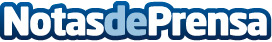 Montserrat Gomendio inaugura la I Cumbre de Rectores de Universidades de Chile y EspañaLa secretaria de Estado de Educación, Formación Profesional y Universidades, Montserrat Gomendio, ha inaugurado esta mañana la I Cumbre de Rectores de Universidades de Chile y España que se celebra hoy y mañana en la Casa de América de Madrid. En esta Cumbre participa también el Secretario General de Universidades, Federico Morán.Datos de contacto:Ministerio de Educación Cultura y DeporteNota de prensa publicada en: https://www.notasdeprensa.es/montserrat-gomendio-inaugura-la-i-cumbre-de_1 Categorias: Formación profesional Universidades http://www.notasdeprensa.es